Lifeway Kids Lesson 3-6  - CHRISTMAS WEEK 3 – 20th  December Happy Christmas everyone! This will be our final Lifeway Kids lesson of the year! Thanks for participating in the lessons this year. I hope you’ve had fun and learnt some new things about God’s amazing Word! I’m looking forward to getting back into meeting together at Church again next year.  I forgot to mention a big Happy Birthday to Jeremy last week. He had a Birthday on Wednesday. And an early Birthday shout out to Beth who has a Birthday on the 27th December!!   If you are looking for a family friendly online Carols event to watch…Colin Buchanan is hosting a special event tonight called “Carols in your backyard” from 7pm. Check out their website for mor details… https://www.carolsinyourbackyard.com.au  Today’s Lesson: The Saviour is Born. Bible Passage: Luke 2:1-20Main Point:  A baby was born who would be the Savior of the World! Bible Story:    https://youtu.be/FrOBJo6LNfw  or click on the link on the website Read – The story from Luke 2:1-20Review Questions: Why was Jesus born in a stable? Who were the first to hear about Jesus' birth? Who told them? What did the angel say to the shepherds? ( verses 10-11)What did the shepherds do? (Verses 17-18)Conclusion: - After they had seen Jesus in a manger, the shepherds were so excited they told everyone they could about what the angel had said about this little baby. - This is good news! - God has sent us a rescuer. - And just like the shepherds, we can't keep this news to ourselves. - We've got to tell everyone the greatest news of all God sent Jesus to rescue us! Application: - Is Jesus your Saviour? - Do you believe that you need Jesus to save you from the punishment your sins deserve? -What can you say to someone who says they don’t need Jesus? Who can you tell this great news to?Activity – Try the Christmas Word Search below. Have a wonderful Christmas! See you next year!!!!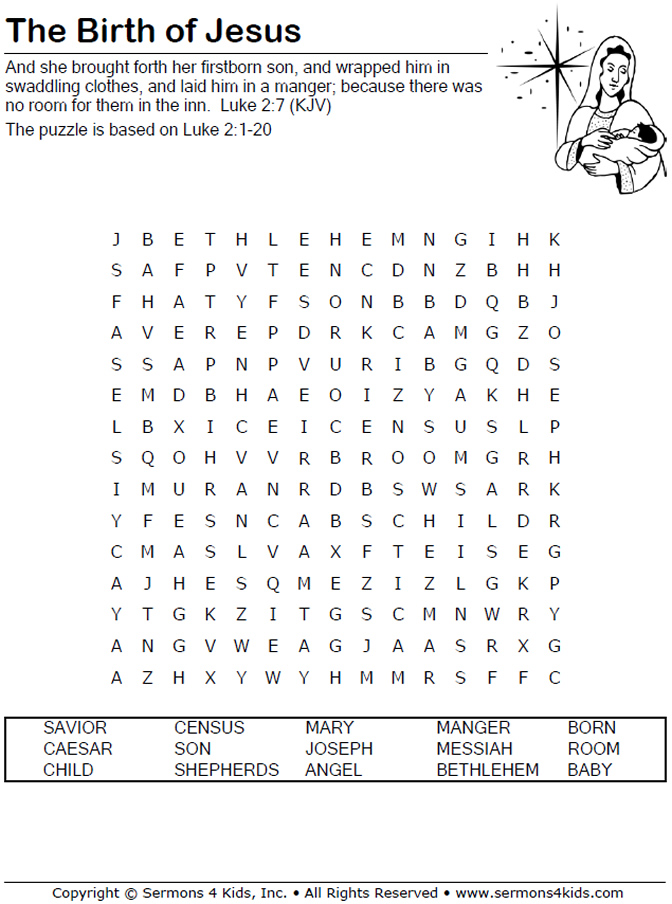 